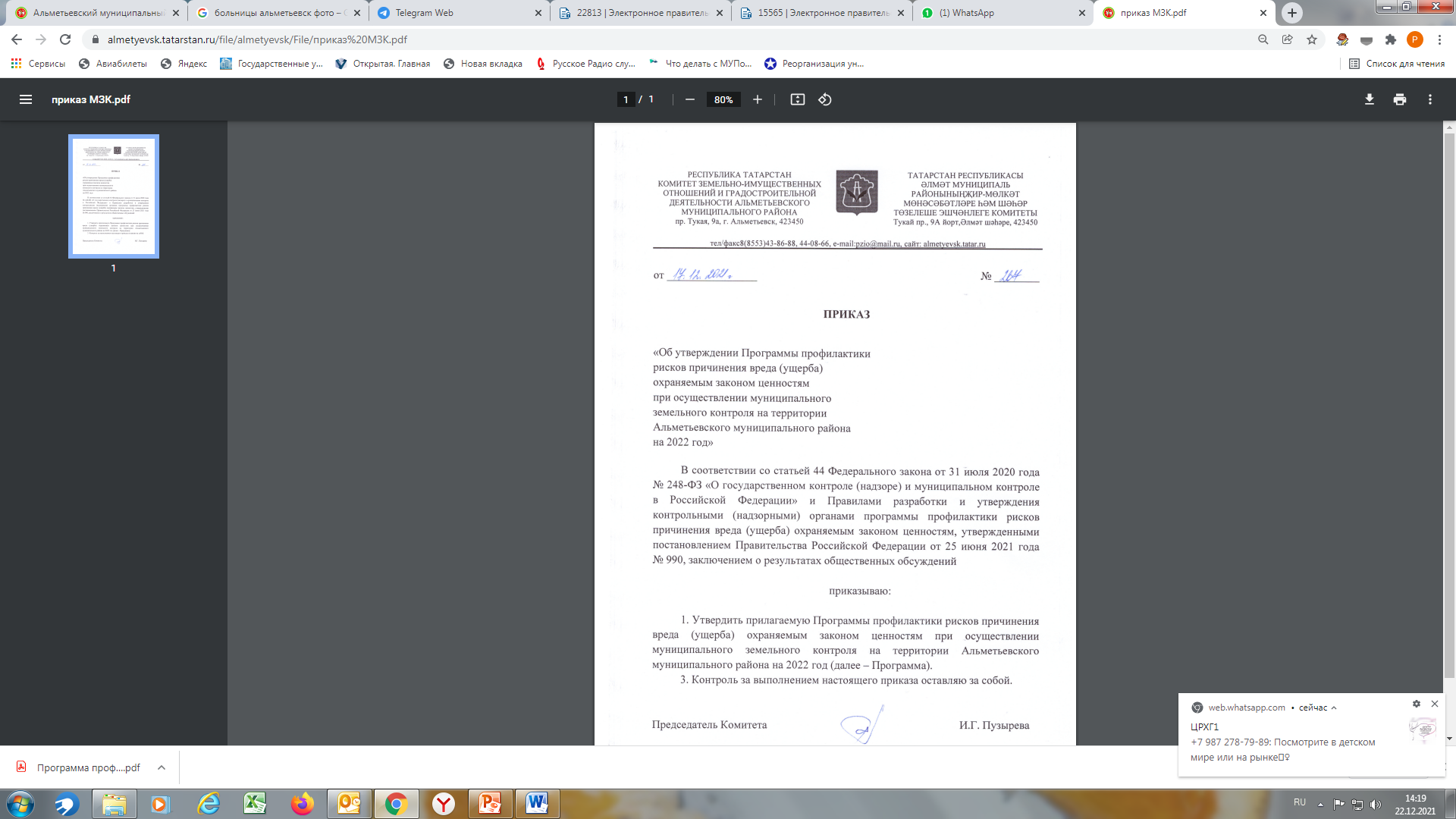 УтвержденаПриказом Комитета земельно-имущественных отношений и градостроительной деятельностиАльметьевского муниципального районаот 17.12.2021 №267ПРОГРАММА ПРОФИЛАКТИКИ РИСКОВ ПРИЧИНЕНИЯ ВРЕДА (УЩЕРБА) ОХРАНЯЕМЫМ ЗАКОНОМ ЦЕННОСТЯМ ПРИ ОСУЩЕСТВЛЕНИИ МУНИЦИПАЛЬНОГО ЗЕМЕЛЬНОГО КОНТРОЛЯ НА ТЕРРИТОРИИ АЛЬМЕТЬЕВСКОГО МУНЦИИПАЛЬНОГО РАЙОНА НА 2022 ГОДРаздел I.АНАЛИЗ ТЕКУЩЕГО СОСТОЯНИЯ ОСУЩЕСТВЛЕНИЯ МУНИЦИПАЛЬНОГО ЗЕМЕЛЬНОГО КОНТРОЛЯ, ОПИСАНИЕ ТЕКУЩЕГО УРОВНЯ РАЗВИТИЯ ПРОФИЛАКТИЧЕСКОЙ ДЕЯТЕЛЬНОСТИ КОНТРОЛЬНЫХ ОРГАНОВ, ХАРАКТЕРИСТИКА ПРОБЛЕМ, НА РЕШЕНИЕ КОТОРЫХ НАПРАВЛЕНА ПРОГРАММА ПРОФИЛАКТИКИ1. Программа профилактики рисков причинения вреда (ущерба) охраняемым законом ценностям на территории Альметьевского муниципального района на 2022 год (далее – Программа) разработана в соответствии со статьей 44 Федерального закона  от 31.07.2020 № 248-ФЗ «О государственном контроле (надзоре) и муниципальном контроле в Российской Федерации», постановлением Правительства РФ от 25.06.2021 № 990 «Об утверждении Правил разработки и утверждения контрольными (надзорными) органами программы профилактики рисков причинения вреда (ущерба) охраняемым законом ценностям» и предусматривает комплекс мероприятий по профилактике рисков причинения вреда (ущерба) охраняемым законом ценностям при осуществлении муниципального земельного контроля.Муниципальный земельный контроль осуществляется Комитетом земельно-имущественных отношений и градостроительной деятельности Альметьевского муниципального района Республики Татарстан (далее - Комитет). От имени Комитета муниципальный земельный контроль вправе осуществлять Председатель (заместитель председателя) Комитета и должностное лицо Комитета, в должностные обязанности которого в соответствии с должностной инструкцией входит осуществление полномочий по муниципальному контролю, в том числе проведение профилактических мероприятий и контрольных мероприятий (далее - инспектор). Также указанные лица ответственны за организацию и проведение профилактических мероприятий в рамках настоящей программы. Мониторинг реализации настоящей Программы осуществляется на регулярной основе.Объектами муниципального земельного контроля (далее - объект контроля) являются: деятельность, действия (бездействие) контролируемых лиц в сфере землепользования, в рамках которых должны соблюдаться обязательные требования, в том числе предъявляемые к контролируемым лицам, осуществляющим деятельность, действия (бездействие); результаты деятельности контролируемых лиц, к которым предъявляются обязательные требования; объекты земельных отношений (земельные участки), расположенные на территории Альметьевского муниципального района.Подконтрольными субъектами при осуществлении муниципального земельного контроля являются юридические лица, индивидуальные предприниматели и граждане, использующие земли, земельные участки, части земельных участков на территории Альметьевского муниципального района при ведении хозяйственной или иной деятельности, в ходе которой могут быть допущены нарушения обязательных требований, оценка соблюдения которых является предметом муниципального земельного контроля.Финансирование исполнения функции по осуществлению муниципального контроля осуществляется в рамках бюджетных средств Альметьевского муниципального района. Отдельное финансирование на проведение контрольных мероприятий и реализации настоящей программы не предусмотрено. 2. Сведения о проведенных в 2021 году мероприятиях по профилактике нарушений обязательных требований земельного законодательства:размещение на сайте https://almetyevsk.tatarstan.ru/ перечня нормативных правовых актов, содержащих обязательные требования, оценка которых является предметом муниципального земельного контроля на территории Альметьевского муниципального района Республики Татарстан;информирование подконтрольных субъектов в случае изменения законодательства в сфере муниципального земельного контроля посредством размещения на сайте https://almetyevsk.tatarstan.ru/;информирование подконтрольных субъектов о планируемых проверках путем размещения на сайте https://almetyevsk.tatarstan.ru/ плана проверок на 2021 год; размещение на сайте https://almetyevsk.tatarstan.ru/ формы проверочного листа (списка вопросов) для проведения самостоятельной оценки подконтрольными субъектами наличия нарушений земельного законодательства;размещение на сайте https://almetyevsk.tatarstan.ru/ перечня наиболее часто встречающихся нарушений земельного законодательства и рекомендаций в отношении мер, принимаемых подконтрольными субъектами в целях недопущения нарушений.3. Сведения о проведенных в 2021 году мероприятиях по муниципальному земельному контролю:За 2021 года в рамках осуществления муниципального земельного контроля обследовано 784 участков.Проведено 90 контрольных мероприятий (что на 2,2% меньше, чем в 2020 году). В том числе 44 плановых проверок (на 60% больше, чем в 2020 году), 46 внеплановых проверок (на 40% меньше, чем в 2020 году).Выявлено 86 нарушений (на 20% меньше, чем в 2020 году). Привлечено к административной ответственности 46 лицо.Основным видом нарушений, выявляемых должностными лицами, является самовольное занятие земель лицами, не имеющими оформленных прав на землю – 17.Наложено органами государственного надзора 46 административных штрафов на сумму 230 тыс. руб. (в 2020 году – 66 административных штрафов на сумму 330 тыс. руб.).4. Основными проблемами, которые являются причинами основной части нарушений требований земельного законодательства Российской Федерации, выявляемых Комитетом, являются:- Низкие знания правообладателей земельных участков, предъявляемых к ним земельным законодательством Российской Федерации о порядке, способах и ограничениях использования земельных участков.Решением данной проблемы является активное проведение должностными лицами Комитета профилактических мероприятий по вопросам соблюдения обязательных требований и разъяснений по вопросам, связанным с организацией и осуществлением муниципального земельного контроля.- Сознательное бездействие правообладателей земельных участков, либо использование земельных участков не в соответствии с его целевым назначением, а также использование земельных участков или частей земельных участков, без соответствующих оформленных прав на землю.Выявить таких правообладателей и провести с ними профилактические мероприятия, как правило, возможно, только при проведении контрольных мероприятий.В качестве решения данной проблемы может быть организация первостепенной профилактической работы (мероприятий) с новыми правообладателями земельных участков на основе сведений, полученных от органа, осуществляющего государственную регистрацию прав на недвижимое имущество и сделок с ним, о государственной регистрации перехода прав на земельные участки, в отношении которых в Едином государственном реестре недвижимости содержатся сведения о результатах проведения государственного земельного надзора, указывающие на неиспользование такого земельного участка по целевому назначению или использование с нарушением законодательства Российской Федерации.Раздел II. ЦЕЛИ И ЗАДАЧИ РЕАЛИЗАЦИИПРОГРАММЫ ПРОФИЛАКТИКИ РИСКОВ ПРИЧИНЕНИЯ ВРЕДА (УЩЕРБА) ОХРАНЯЕМЫМ ЗАКОНОМ ЦЕННОСТЯМ В СФЕРЕ МУНИЦИПАЛЬНОГО ЗЕМЕЛЬНОГО КОНТРОЛЯ НА 2022 ГОД 10. Основными целями Программы профилактики являются:- предупреждение нарушений обязательных требований (снижение числа нарушений обязательных требований) земельного законодательства;- доведение обязательных требований до контролируемых лиц, способов их соблюдения;- снижение уровня ущерба охраняемым законом ценностям;- повышение прозрачности системы муниципального земельного контроля.11. Основными задачами Программы профилактики являются:- стимулирование добросовестного соблюдения обязательных требований контролируемыми лицами; - устранение условий, причин и факторов, способных привести к нарушениям обязательных требований и (или) причинению вреда (ущерба) охраняемым законом ценностям; - анализ и оценка состояния подконтрольной среды и особенностей подконтрольных объектов, установление зависимости видов, форм и интенсивности профилактических мероприятий от особенностей конкретных подконтрольных объектов и присвоенного им уровня риска, проведение профилактических мероприятий с учетом данных факторов.Раздел III. ПЕРЕЧЕНЬ ПРОФИЛАКТИЧЕСКИХ МЕРОПРИЯТИЙ,СРОКИ (ПЕРИОДИЧНОСТЬ) ИХ ПРОВЕДЕНИЯ НА 2022 ГОДРаздел IV. ПОКАЗАТЕЛИ РЕЗУЛЬТАТИВНОСТИ И ЭФФЕКТИВНОСТИПРОГРАММЫ ПРОФИЛАКТИКИ НА 2022 ГОД Ожидаемый результат Программы - снижение количества выявленных нарушений обязательных требований, требований, установленных муниципальными правовыми актами при увеличении количества и качества проводимых профилактических мероприятий.Методика оценки эффективности профилактических мероприятий предназначена способствовать максимальному достижению общественно значимых результатов снижения причиняемого подконтрольными субъектами вреда (ущерба) охраняемым законом ценностям при проведении профилактических мероприятий.Целевые показатели результативности мероприятий Программы по муниципальному земельному контролю:1) Количество выявленных нарушений требований земельного законодательства, шт.2) Количество проведенных профилактических мероприятий контрольным органом, ед. Показатели эффективности:1) Снижение количества выявленных при проведении контрольно-надзорных мероприятий нарушений требований земельного законодательства.2) Доля профилактических мероприятий в объеме контрольно-надзорных мероприятий, %. Показатель рассчитывается как отношение количества проведенных профилактических мероприятий к количеству проведенных контрольных мероприятий. Ожидается ежегодный рост указанного показателя.Отчетным периодом для определения значений показателей является календарный год.Результаты оценки фактических (достигнутых) значений показателей включаются в ежегодные доклады об осуществлении муниципального земельного контроля.№ п/пВид профилактического мероприятияНаименование мероприятияСрок реализации мероприятияОтветственный исполнитель123451.Информирование контролируемых лиц и иных заинтересованных лиц по вопросам соблюдения обязательных требованийпосредствомРазмещение на сайте муниципального района в информационно - телекоммуникационной сети Интернет (https://www.almetyevsk.tatarstan.ru.), в средствах массовой информации, через личные кабинеты контролируемых лиц в государственных информационных системах (при их наличии) и в иных формах следующих сведений:Начальник отдела муниципального земельного контроля Комитета1.Информирование контролируемых лиц и иных заинтересованных лиц по вопросам соблюдения обязательных требованийпосредством1) текстов нормативных правовых актов, регулирующих осуществление муниципального земельного контроля;30.12.2021Начальник отдела муниципального земельного контроля Комитета1.Информирование контролируемых лиц и иных заинтересованных лиц по вопросам соблюдения обязательных требованийпосредством2) сведений об изменениях, внесенных в нормативные правовые акты, регулирующие осуществление муниципального земельного контроля, о сроках и порядке их вступления в силу;При внесении изменений в законодательствоНачальник отдела муниципального земельного контроля Комитета1.Информирование контролируемых лиц и иных заинтересованных лиц по вопросам соблюдения обязательных требованийпосредством3) перечень нормативных правовых актов с указанием структурных единиц этих актов, содержащих обязательные требования, оценка соблюдения которых является предметом муниципального земельного контроля, а также информацию о мерах ответственности, применяемых при нарушении обязательных требований, с текстами в действующей редакции;30.12.2021Начальник отдела муниципального земельного контроля Комитета1.Информирование контролируемых лиц и иных заинтересованных лиц по вопросам соблюдения обязательных требованийпосредством4) утвержденные проверочные листы в формате, допускающем их использование для самообследования;01.03.2022Начальник отдела муниципального земельного контроля Комитета1.Информирование контролируемых лиц и иных заинтересованных лиц по вопросам соблюдения обязательных требованийпосредством5) перечень индикаторов риска нарушения требований земельного законодательства, порядок отнесения объектов контроля к категориям риска;30.12.2021Начальник отдела муниципального земельного контроля Комитета1.Информирование контролируемых лиц и иных заинтересованных лиц по вопросам соблюдения обязательных требованийпосредством6) перечень объектов контроля, учитываемых в рамках формирования ежегодного плана контрольных мероприятий, с указанием категории риска;30.12.2021Начальник отдела муниципального земельного контроля Комитета1.Информирование контролируемых лиц и иных заинтересованных лиц по вопросам соблюдения обязательных требованийпосредством7) программу профилактики рисков причинения вреда и план проведения плановых контрольных мероприятий;30.12.2021Начальник отдела муниципального земельного контроля Комитета1.Информирование контролируемых лиц и иных заинтересованных лиц по вопросам соблюдения обязательных требованийпосредством8) сведения о способах получения консультаций по вопросам соблюдения обязательных требований;30.12.2021Начальник отдела муниципального земельного контроля Комитета1.Информирование контролируемых лиц и иных заинтересованных лиц по вопросам соблюдения обязательных требованийпосредством9)  доклады о муниципальном земельном контроле;до 15.03.2022Начальник отдела муниципального земельного контроля Комитета1.Информирование контролируемых лиц и иных заинтересованных лиц по вопросам соблюдения обязательных требованийпосредством10) иные сведения, предусмотренные нормативными правовыми актами Российской Федерации, нормативными правовыми актами субъектов Российской Федерации, муниципальными правовыми актами и (или) программами профилактики рисков причинения вреда.по мере необходимостиНачальник отдела муниципального земельного контроля Комитета2.КонсультированиеКонсультирование контролируемых лиц и их представителей посредством дачи разъяснений по вопросам, связанным с организацией и осуществлением муниципального земельного контроля:в устной форме (по телефону, посредством видео-конференц-связи, на личном приеме, либо в ходе проведения профилактических мероприятий, контрольных мероприятий);в письменной форме (в ответ на письменные обращения контролируемых лиц и их представителей о предоставлении информации об организации и осуществлении муниципального земельного контроля) В случае если в течение календарного года поступило десять и более однотипных (по одним и тем же вопросам) обращений контролируемых лиц и (или) их представителей, консультирование по таким обращениям осуществляется посредством размещения на сайте муниципального района в информационно - телекоммуникационной сети Интернет (https://www.almetyevsk.tatarstan.ru.) письменного разъяснения, без указания в таком разъяснении сведений, отнесенных к категории ограниченного доступа.ПостоянноНачальник отдела муниципального земельного контроля Комитета3.Разработка и утверждение Программы профилактики рисков причинения вреда (ущерба) охраняемым законом ценностям при осуществлении муниципального земельного контроля на территории Альметьевского муниципального района на 2023 годразработка и размещение на сайте муниципального района в информационно - телекоммуникационной сети Интернет (https://www.almetyevsk.tatarstan.ru.) для проведения общественного обсуждения1 октября 2022 гНачальник отдела муниципального земельного контроля Комитета3.Разработка и утверждение Программы профилактики рисков причинения вреда (ущерба) охраняемым законом ценностям при осуществлении муниципального земельного контроля на территории Альметьевского муниципального района на 2023 годутверждение и размещение на сайте муниципального района в информационно - телекоммуникационной сети Интернет (https://www.almetyevsk.tatarstan.ru20 декабря 2022 г.Начальник отдела муниципального земельного контроля Комитета№ п/пНаименование показателяЦелевой показатель1231.Полнота информации, размещенной на официальном сайте контрольного органа в сети «Интернет» в соответствии с частью 3 статьи 46 Федерального закона от 31 июля 2021 г. № 248-ФЗ «О государственном контроле (надзоре) и муниципальном контроле в Российской Федерации»100%2.Доля профилактических мероприятий в объеме контрольных мероприятий, %.не менее 50%3.Доля лиц, получивших консультации, от общего количества обратившихся за консультациями100 %